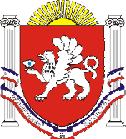 РЕСПУБЛИКА КРЫМРАЗДОЛЬНЕНСКИЙ РАЙОНБЕРЕЗОВСКИЙ СЕЛЬСКИЙ СОВЕТ 82 (внеочередное) заседание 1 созываРЕШЕНИЕ12.04.2019 г.                                     с. Березовка                                       № 657О внесении изменений в Устав муниципального образования Березовское сельское поселение Раздольненского района Республики КрымВ соответствии с частью 3 статьи 23, частью 10 статьи 35, статьи 44 Федерального закона от 6 октября 2003 года № 131-ФЗ "Об общих принципах организации местного самоуправления в Российской Федерации", Законом Республики Крым от 21.08.2014 г. № 54-ЗРК «Об основах местного самоуправления в Республике Крым», статьей 6 Закона Республики Крым от 5 июня 2014 года № 17-ЗРК "О выборах депутатов представительных органов муниципальных образований в Республике Крым", руководствуясь статьями 37, 85 Устава муниципального образования Березовское сельское поселение,  Березовский сельский совет РЕШИЛ:1. Внести следующие изменения в Устав муниципального образования Березовское сельское поселение Раздольненского района Республики Крым, принятый решением 3 сессии Березовского сельского совета I созыва от 05.11.2014 г. № 20 (с изменениями и дополнениями, внесенными решениями от 29.12.2016 № 366, 23.06.2017 № 434, 11.12.2017 № 482, 29.05.2018 № 559,  02.10.2018 № 590, 27.02.2019  № 644):1.1.  Часть 5 статьи 16 изложить в следующей редакции:"5. Выборы депутатов представительного органа Березовского сельского поселения проводятся с применением мажоритарной избирательной системы относительного большинства.".1.2. Части 6 и 7 статьи 16 исключить.2.Председателю Березовского сельского совета – главе администрации Березовского сельского поселения в порядке, установленном Федеральным законом от 21.07.2005 № 97-ФЗ "О государственной регистрации уставов муниципальных образований", представить настоящее решение на государственную регистрацию в течение 15 дней со дня принятия в Управление Министерства юстиции Российской Федерации по Республике Крым.3. Настоящее решение подлежит официальному опубликованию (обнародованию) в порядке предусмотренном Уставом.4. Настоящее решение вступает в силу после его официального опубликования (обнародования).5.  Направить в течение 10 дней со дня официального опубликования (обнародования) в регистрирующий орган сведения об источнике и о дате официального опубликования (обнародования) настоящего решения для включения указанных сведений в государственный реестр уставов муниципальных образований субъекта Российской Федерации.6. Контроль за исполнением настоящего решения возложить на председателя Березовского сельского совета – главу администрации Березовского сельского поселения.   Председатель Березовского сельского совета –глава администрации Березовского сельского поселения							     А.Б.Назар